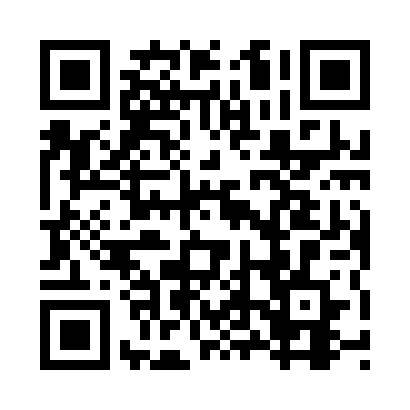 Prayer times for Port Royal, Alabama, USAMon 1 Jul 2024 - Wed 31 Jul 2024High Latitude Method: Angle Based RulePrayer Calculation Method: Islamic Society of North AmericaAsar Calculation Method: ShafiPrayer times provided by https://www.salahtimes.comDateDayFajrSunriseDhuhrAsrMaghribIsha1Mon4:265:4712:554:378:039:242Tue4:265:4812:554:378:039:243Wed4:275:4812:554:378:039:244Thu4:275:4912:564:388:029:245Fri4:285:4912:564:388:029:236Sat4:285:5012:564:388:029:237Sun4:295:5012:564:388:029:238Mon4:305:5112:564:388:029:229Tue4:305:5112:564:388:019:2210Wed4:315:5212:564:398:019:2211Thu4:325:5212:574:398:019:2112Fri4:335:5312:574:398:019:2113Sat4:335:5312:574:398:009:2014Sun4:345:5412:574:398:009:1915Mon4:355:5512:574:397:599:1916Tue4:365:5512:574:397:599:1817Wed4:375:5612:574:397:589:1818Thu4:375:5612:574:397:589:1719Fri4:385:5712:574:397:579:1620Sat4:395:5812:574:397:579:1521Sun4:405:5812:574:407:569:1522Mon4:415:5912:574:407:569:1423Tue4:426:0012:584:407:559:1324Wed4:426:0012:584:407:559:1225Thu4:436:0112:584:397:549:1126Fri4:446:0212:584:397:539:1027Sat4:456:0212:584:397:539:0928Sun4:466:0312:574:397:529:0829Mon4:476:0412:574:397:519:0830Tue4:486:0412:574:397:509:0731Wed4:496:0512:574:397:499:05